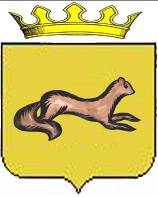 АДМИНИСТРАЦИЯ ОБОЯНСКОГО РАЙОНАКУРСКОЙ ОБЛАСТИПОСТАНОВЛЕНИЕот 02.04.2021№ 141г. ОбояньО подготовке и проведении праздничных мероприятий, посвященных 76-й годовщине Победы в Великой Отечественной войне 1941-1945 г.г.	В связи с подготовкой и проведением праздничных мероприятий, посвященных 76-й годовщине Победе в Великой Отечественной войне 1941-1945 г.г., Администрация Обоянского района ПОСТАНОВЛЯЕТ:	1. Провести 9 мая 2021 года в г. Обоянь и на территории Обоянского района праздничные мероприятия, посвященные 76- й годовщине Победы в Великой Отечественной войне 1941 – 1945 г.г. 	2. Утвердить прилагаемый состав Оргкомитета по подготовке и проведению праздничных мероприятий, посвященных 76-й годовщине Победы в Великой Отечественной войне 1941-1945 г.г.  (Приложение №1).	3. Утвердить прилагаемый план по подготовке и проведению праздничных мероприятий, посвященных 76-й годовщине Победы в Великой Отечественной войне 1941-1945 г.г. (Приложение №2).	4. Рекомендовать Главе г. Обояни и главам муниципальных образований Обоянского района оказывать содействие в проведении косметических ремонтов памятников, обелисков и памятных мест, обеспечив надлежащий порядок на объектах, связанных с Великой Отечественной войной, а также принять участие в подготовке и проведении на соответствующих территориях праздничных мероприятий, посвященных 76-й годовщине Победы в Великой Отечественной войне 1941-1945 г.г.	5. Рекомендовать главному врачу областного бюджетного учреждения здравоохранения «Обоянская ЦРБ» А.В. Капустину организовать дежурство медицинских работников при проведении праздничных мероприятий.	6. Рекомендовать ОМВД  России по Обоянскому району (С.А.Бурцев) принять меры по охране общественного порядка во время проведения праздничных мероприятий.	7. Рекомендовать главному редактору автономного учреждения Курской области «Редакция газеты «Обоянская газета» Лошкареву А.А. организовать освещение праздничных мероприятий в средствах массовой информации.	8. Контроль исполнения настоящего постановления возложить на заместителя Главы Администрации Обоянского района – Управляющего делами Т.В.Бабаскину.	9. Постановление вступает в силу со дня подписания.И.о. Главы  Обоянского  района                                                                            В.ЧерныхЛукьянчикова Н.В. (847141) 2-17-38   Приложение № 1 к постановлению АдминистрацииОбоянского района от 02.04.2021№ 141Состав оргкомитетапо подготовке и проведению праздничных мероприятий, посвященных76-й годовщине  Победы в Великой Отечественной войне 1941-1945 г.г.Приложение № 2 к постановлению АдминистрацииОбоянского района от 02.04.2021 № 141План подготовки и проведенияпраздничных мероприятий, посвященных  76-й годовщине  
Победы в Великой Отечественной войне 1941-1945 г.г.Жилин В.Н.Черных В.И.- Глава Обоянского района Курской области, председатель оргкомитета- первый заместитель Главы Администрации  Обоянского района – начальник Управления аграрной  и инвестиционной политики Бабаскина Т.В.- заместитель Главы Администрации Обоянского района – Управляющий делами, заместитель председателяГубанов Э.В.Лукьянчиков А.В.- заместитель Главы Администрации Обоянского района по финансово – экономическому развитию и ЖКХ - председатель Представительного Собрания Обоянского района Курской области (по согласованию)Локтионов А.А.Лукьянчикова Н.В.Черникова Т.А.Телепнева С.В.Переверзев А.Н.Савенков А.В.Леонидова М.Н.- Глава города Обояни (по согласованию)- и.о. начальника Управления культуры, молодежной политики, физической культуры и спорта Администрации Обоянского района- начальник Управления образования Администрации Обоянского района- начальник Финансово-экономического управления Администрации Обоянского района- начальник отдела промышленности, строительства, транспорта, связи, ЖКХ, архитектуры и градостроительства Администрации Обоянского района- начальник отдела молодежной политики, физической культуры и спорта Управления культуры, молодежной политики, физической культуры и спорта Администрации Обоянского района- начальник Управления социальной защиты населения Администрации Обоянского районаБердников В.С.- председатель районного Совета ветеранов войны и труда, Вооруженных Сил и правоохранительных органов (по согласованию)Трубчанинов С.И.- Председатель Обоянской общественной организации «Российский Союз ветеранов Афганистана» (по согласованию)Лунева Л.Н.- заведующая ОБУСО «Комплексный центр социального обслуживания населения Обоянского района» (по согласованию)Булгаков С.В.-  военный комиссар Обоянского района (по согласованию)Климова Л.А.- директор МБОУ ДОД «Обоянский Дом пионеров и школьников»Кононов Д.А.- начальник Отдела надзорной деятельности и профилактической работы по Обоянскому, Медвенскому и Пристенскому району ГУ МЧС России по Курской области (по согласованию)Главы муниципальных образований Обоянского района        Капустин А.В.- (по согласованию)- главный врач ОБУЗ «Обоянская ЦРБ» (по согласованию)Лошкарев А.А.- главный редактор АУКО «Редакция газеты «Обоянская газета» (по согласованию)Коновалов С.А.Довбняк В.Н. Парахин Ю.С.- депутат Представительного Собрания Обоянского района, почетный гражданин г. Обояни, несовершеннолетний узник фашистских концлагерей (по согласованию)- заведующая Обоянским краеведческим музеем -  филиалом Курского областного краеведческого музея (по согласованию)- директор ОБОУ СПО «Обоянский аграрный техникум» (по согласованию)Волокитин И.А.- начальник МКУ «Управление ОДОМС» Обоянского районаЗаходякин В.В.- координатор Обоянского местного отделения политической партии ЛДПР (по согласованию)Попова В.С. - первый секретарь Обоянского местного отделения политической партии КПРФ (по согласованию)Захаров Н.А.- руководитель Обоянского местного отделения политической партии «СПРАВЕДЛИВАЯ РОССИЯ» (по согласованию)№ п/пСодержание  мероприятийДата исполненияОтветственный1Тематический показ кинофильмов, посвященный 76-ой годовщине Победы в Великой Отечественной войне на сельских киноустановкахапрель – май 2021Толмачева Т.И.2Приобретение (изготовление) поздравительных открыток Главы Обоянского района участникам, инвалидам Великой Отечественной войны, бывшим несовершеннолетним узникам концлагерей, труженикам тыла, проживающим на территории Обоянского районаапрель 2021Бабаскина Т.В.Рядинская М.Н.Громова И.А.3Согласование с руководителями организаций размещения баннеров на опорах по улице Ленина,  Луначарского и в местах размещения рекламыдо 10.04.2021Локтионов А.А.(по согласованию)4Школьные уроки «Обоянский район в годы Великой Отечественной войны» в учебных заведениях районавесь периодапрель – май 2021Черникова Т.А.Громова И.А.5Организация уроков мужества: «Бессмертный подвиг русского народа»,  «Урок Победы», «Давайте, люди, помнить о войне!», «Согреем сердца ветеранов»Апрель-май 2021Черникова Т.А.6Подготовка плана - схемы построения праздничной     колонны   для шествия по ул. Ленина,  9 мая, а также автомобилей праздничной колонны в количестве 2 ед.до 20.04.2021Черных В.И.Губанов Э.В.Лукьянчикова Н.В.Черникова Т.А.Савенков А.В.Переверзев А.Н.Долгов В.Н.Алпеев М.Ф.Волокитин И.А.7Проведение Всероссийской акции «Георгиевская ленточка»24.04.-09.05.2021Телепнева С.В.Савенков А.В.Салтанова В.А.8Подготовка сценариев митинга и праздничных концертовдо 28.04.2021Лукьянчикова Н.В.Миненкова В.Г.9Подготовка и наведение порядка на территории парка и мемориала Славы;Проведение косметических ремонтов памятников и наведение порядка на мемориальных объектах, находящихся на территории Обоянского районадо 28.04.2021Бабаскина Т.В.Локтионов А.А. (по согласованию)Лукьянчикова Н.В.Переверзев А.Н.10Подготовка города и площади им. Петрова(наведение порядка, покраска фасадов) к празднику Дня Победыдо 28.04.2021Локтионов А.А. (по согласованию)Переверзев А.Н.11Подготовка текста телефонограммы по явке на праздничные мероприятия делегаций трудовых коллективовдо 28.04.2021Бабаскина Т.В.Черникова Т.А.Илюшкина Л.Н.Переверзев А.Н.Бухтиярова О.В.12Подготовка знаменной группыдо 28.04.2021Парахин Ю.С.Апухтина Т.В.13Изготовление и размещение печатной продукции, баннеров на улицах города, площади им. Петрова, на въездах в городдо 28.04.2021Локтионов А.А.(по согласованию)Рядинская М.Н.Лукьянчикова Н.В.Волокитин И.А.14Согласование дат проведения праздничных мероприятий на территории МО районадо 28.04.2021Леонидова М.Н.Бухтиярова О.В.15Патриотические акции в общеобразовательных организациях:«Георгиевская ленточка», «Обелиск», «Ветеран живёт  рядом», «Мемориал», «Память», «Долг», «Бессмертный полк»29.04-07.05.2021Черникова Т.А.16Демонстрация военной драмы «Девятаев»29.04-13.05.2021Толмачева Т.И.17Конкурсы рисунков в общеобразовательных организациях: «Рисуем Победу», «Салют, Победа!», «Мир без войны!», «Нам нужна одна Победа!»30.04-07.05.2021Черникова Т.А.18Виртуальные экскурсии по музеям30.04-07.05.2021Черникова Т.А.19Организация торжественных мероприятий в общеобразовательных организациях:праздничный  концерт «О той весне»май 2021Черникова Т.А.20Выставка экспонатов историко-краеведческого уголка «Память поколений» - «Атрибуты военного времени»30.04-07.05.2021Черникова Т.А.21Книжная выставка «Бессмертный книжный полк»01-31.05.2021Судакова Н.В.22Подготовка писем в ОМВД России по Обоянскому району по организации охраны общественного порядка во время проведения мероприятийдо 01.05.2021Савенков А.В.Ткачева И.Н.23Молодежная Акция «Молодежь ветеранам» с участием Волонтеров Победы01 -09.05.2021Савенков А.В.Салтанова В.А.Голобородова М.И.24Киновечер, посвященный  Победе в Великой отечественной войне «Пока мы помним, мы живы» на сельских киноустановках01- - 09.05.2021Толмачева Т.И.Книжные выставки в общеобразовательных организациях:«Священная война», «Они шагнули в бессмертие»03-05.05.2021Черникова Т.А.25Подготовка помещения РДНТ для проведения праздничных мероприятий, оформление сценыдо 04.05.2021Лукьянчикова Н.В.Миненкова В.Г.26Подготовка группы барабанщиц и духового оркестрадо 04.05.2021Лукьянчикова Н.В.Миненкова В.Г.27Подготовка поздравления Главы Обоянского района в газету, на официальный сайт муниципального образования «Обоянский район», в социальную сеть «ВКонтакте»до 04.05.2021Бабаскина Т.В.Бухтиярова О.В.Дмитриев В.В.28Подготовка ведущих для проведения митингадо 04.05.2021Лукьянчикова Н.В.Миненкова В.Г.29Тематические мероприятия (акции, конкурсы рисунков, уроки-памяти, уроки–мужества, часы истории и др.) во всех библиотеках района и города04-09.05.2021Лукьянчикова Н.В.Коваленко Н.С.30Подготовка выступающих на митинге:- Глава Обоянского района;- Председатель районного Совета ветеранов войны и труда, Вооруженных Сил и правоохранительных органов;- Глава МО г. Обоянь;- военный комиссар Обоянского района;- Благочинный Обоянского округа протоиерей - настоятель Свято-Троицкого храма Отец Геннадий.до 04.05.2021Бабаскина Т.В.Булгаков С.В.(по согласованию)Бердников В.С.(по согласованию)31Оповещение участников праздничных мероприятий:- участников Великой Отечественной войны;- по предприятиям, организациям;- по школам города;- по средним специальным учебным заведениям;- по муниципальным образованиям.до 04.05.2021Бухтиярова О.В.Бердников В.С.(по согласованию)Переверзев А.Н.Черникова Т.А.Савенков А.В.Леонидова М.Н.32Изготовление надписей – указателей на ряды в заледо 04.05.2021Белозеров А.В.Ткачева И. Н.33Митинги:  «Победа в сердце каждого живет», «Слава тебе! Победитель – солдат!», «Поклонимся великим тем годам»04-07.05.2021Черникова Т.А.34Слайд – презентация «Они знают цену своей жизни: ветераны - наши земляки»05.05.2021Никулина С.В.35Конкурсы чтецов в общеобразовательных организациях:Литературная гостиная «Строки, опаленные войной»,«Салют, Победа!»05-06.05.2021Черникова Т.А.36Торжественная регистрация брака с участием несовершеннолетнего узника концлагерей, местного поэта   Коновалова С.А.05.05.2021Заикина Т.Н.37Мероприятие «Подвигу героев – память поколений» с учащимися образовательных школ06.05.2021Довбняк В.Н.(по согласованию)38Урок мужества «Дети военной  поры»06.05.2021Судакова Н.В.39Поздравление ветеранов Великой Отечественной войны: поздравление Пересыпкина И. Д. с Днем Победы Юнармейским отрядом.07.05.2021Черникова Т.А.40Презентация книги П. Михина «Внукам о войне»07.05.2021Никулина С.В.41Городская легкоатлетическая эстафета07.05.2021Савенков А.В.Лытасова Е.Ю.42Поздравление ветеранов Великой Отечественной войны, подготовка текста, приобретение открыток и памятных подарковдо 08.05.2021Губанов Э.В.Бабаскина Т.В. Заикина Т.Н.Леонидова М.Н.Шокурова Л.Н.Бобрышева Н.В.43Приобретение корзин цветов для возложения на мемориале Славы в день проведения митингадо 08.05.2021Бабаскина Т.В.Лукьянчикова Н.В.Локтионов А.А. (по согласованию)44Подготовка транспорта, необходимого для проведения праздничных мероприятийдо 08.05.2021Волокитин И.А.45Праздничные концерты в сельских учреждениях культуры, посвященные 76–летию Победы в Великой Отечественной войнедо 09.05.2021Лукьянчикова Н.В.Миненкова В.Г.46Чествование семьи «Дети войны» с юбилеем – 60-летием супружеской жизни «бриллиантовая свадьба» Белоусовых Николая Афанасьевича и Нины Григорьевны09.05.2021Заикина Т.Н.47Построение колонны и шествие к Мемориалу павших по улице Ленина с участием группы барабанщиц, духового оркестра и колонны представителей акции «Бессмертный полк»;- Митинг и церемония возложения венков на Мемориале Славы, посвященные 76-й годовщине Победы в Великой Отечественной войне;- «Победный марш» - праздничный концерт, посвященный Дню Победы, РДНТ;- «Салют Победы» - концерт, посвященный Дню Победы;09.05.20219:3009.05.202110:3009.05.202111:3009.05.202120:00-23:00Черных В.И.Бабаскина Т.В.Лукьянчикова Н.В.Савенков А.В.Переверзев А.Н.Алпеев М.Ф.Долгов В.Н.Проскурин Н.П.Сторчак И.М.Миненкова В.Г.Шелдунова Н.С.Лукьянчикова Н.В.Миненкова В.Г.48Проведение Всероссийской акции «Бессмертный полк»09.05.2021Бабаскина Т.В.Бухтиярова О.В.Проскурин Н.П.Черникова Т.А.Алпеев М.Ф.Савенков А.В.49Участие во Всероссийской акции «Солдатская каша». Доставка полевой кухни к месту расположения и возвращение на базу. Заготовка продуктов и обеспечение топливом.09.05.2021Конева М.Н.Волокитин И.А.Дорошенко С.В.Парахин Ю.С.(по согласованию)Ткачева И. Н.Букина Т.А.50Почетный караул у Вечного Огня на мемориале Славы09.05.2021Парахин Ю.С.(по согласованию)Апухтина Т.В.51Организация музыкального оформления на мемориале Славы у Вечного Огня09.05.2021Лукьянчикова Н.В.Миненкова В.Г.Сторчак И.М.52Организация мест на мемориале Славы для ветеранов Великой Отечественной войны09.05.2021Парахин Ю.С.(по согласованию)Леонидова М.Н.53Организация торговли в парке Юных Пионеров, на площади им. Петрова09.05.2021Локтионов А.А. (по согласованию)Губанов Э.В.54Организация работы детского городка и работа аттракционов в парке Юных Пионеров09.05.2021Локтионов А.А. (по согласованию)Черникова Т.А.Климова Л.А.55Ответственные за вручение цветов участникам Великой Отечественной войны09.05.2021Рядинская М.Н.Алисова Л.Н.Леонидова М.Н.56Организация дежурства на входе в зал РДНТ,Размещение участников торжественного собрания и праздничного концерта в РДНТ:- гостей – ветеранов Великой Отечественной  войны;- делегаций трудовых коллективов;- средних специальных учебных заведений;- школ города.09.05.2021Шокурова Л.Н.Лунева Л.Н.(по согласованию)Максина Г.А.(по согласованию)Рядинская М.Н.Черникова Т.А.57Проведение праздничного фейерверка09.05.202122:00Губанов Э.В.Переверзев А.Н.Рядинская М.Н.Кононов Д.А.(по согласованию)58Охрана общественного порядка при проведении фейерверка09.05.202122:00Горяйнов С.А.(по согласованию)59Организация дежурства медработников на праздничных мероприятиях, посвященных 76-й годовщине Победы в Великой Отечественной войне09.05.2021Капустин А.В.(по согласованию)60Охрана общественного порядка в парке Юных Пионеров с привлечением казаков (не менее 30 чел.)09.05.2021Долгов В.Н.Беланов В.Е.(по согласованию)61Оформление фото и видео материалов09.05.2021Бабаскина Т.В.Лукьянчикова Н.В.62Организация съемки праздничных мероприятий во время шествия и митинга с квадрокоптера09.05.2021Черных В.И.Лукьянчикова Н.В.63Подготовка статьи «Почетные граждане г.Обояни-участники Великой Отечественной войны»до 09.05.2021 (по отдельному плану)Громова И.А.64Выставка-призыв «Зови же, память, снова в 45-й»до 09.05.2021Коваленко Н.С.65Освещение праздничных мероприятий в СМИ, на сайтах учреждений, ВКонтакте09.05.2021Лошкарев А.А.Дмитриев В.В.66Патриотический видеоролик «О том, что было, не забудем…»До 09.05.2021Коваленко Н.С.67Выставка рисунков  «Видно, много чёрной краски у войны»До 09.05.2021Савенкова И.А.68Вечер - память «Их юность когда-то война опалили»Май 2021Савенкова И.А.69Участие в областном марш – параде духовых оркестров в г. КурскеМай 2021Черных В.И.Переверзев А.Н.Лукьянчикова Н.В.Миненкова В.Г.